THE SYSTEM OF PRIVATE PRISONS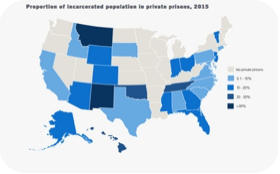 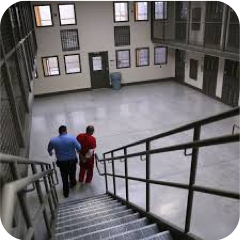 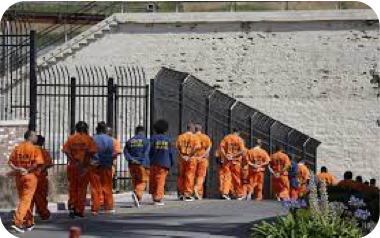 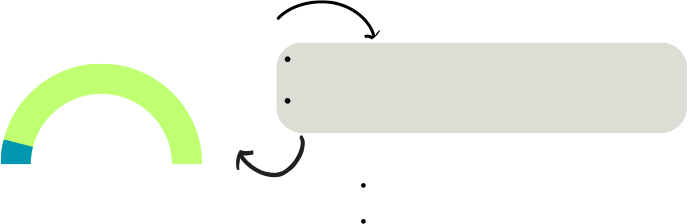 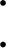 INTRODUCTION : Th e in cr eased relian ce on pr ivat e pr ison s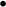 The role of the private sector in criminal justice system has become increasingly significant and it shows no sign of abating ;More than one in every 100 adults is in jail in USA ;This system started early and was accelerated after the Civil war which ended in 1865.8 %Som e num ber s :The United States has the highest number of people incarcerated in the world → more than 2 million8% of the US prison population is held in privately-run prisonsPrivate prisons in the world :In other English-speaking countries like Canada, Australia or New Zealand;Also in Brazil, Japan or South Korea.I/ Pr ivat e pr ison s ver su s pu blic pr ison sprivat e prison : people are imprisoned by a third party that is contracted by a state or a local government agency.Goal = run facilities and profite from anything they deal in.public prison = one that is completely run by the government.goal = to house incarcerated individuals in an attempt to rehabilitate them or remove them from the streetsStates with no private prisons : Washington, Minnesota or AlabamaHowever, the state of Montana incarcerates almost half of its prison population in privately run facilitiesII/ Th e con sequ en ces and challenges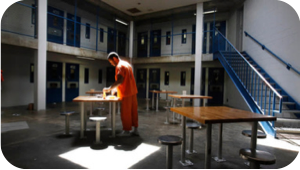 ✅	Pr os :1.2.❌	Con s :3.Reduces the cost of housing ;The private sector claims to be able to build facilit ies fast er and cheaper, and to operate them more economically and more efficiently ;The governm ent	lacked t he financial resources tobuild more prisons in the face of rising incarceration1.Morally inappropriat e because private	rates.prisons are searching for profits2.Hum ans Right s -> prisoners held for profitare not always treated with dignity, but rather, they are more likely to be seen as a source of profit.3.Consequences on t he st aff -> no stabilityor protection of the public service4.Consequences on t he m edical access ofprisoners -> medical offerings at private prisons are often bare-bones operations5.Consequences on t he prisoner program s -> private prisons would rather save money than give prisoners access to rehabilitation programs